JM/hc16th October 2023Dear Parents/Guardians,We would like to invite you to attend the Annual General Meeting with the governors of Penglais School on Tuesday 24th October at 6.00pm in the Sixth Form Centre.  There is a separate car park at the rear of school next to the Sixth Form building opposite the Brynamlwg turning.   The purpose of the meeting is to share our progress over the past year and we will happily discuss with you the school's achievements, any concerns or suggestions you may have, and the developments planned for the coming year.  We would be particularly pleased to see parents and guardians of Year 7 students and any other newcomers to school.  The meeting is based around the AGM Governor report which is attached.  Should you have any questions arising from the report, we ask you to send these in advance so that these can be addressed.  We will also, of course, answer any questions raised during the evening.  The programme for the evening will be:Welcome and introductionsApologies for absenceKey issues in the Governors' Report for 2022 - 2023Discussion of matters arising from the reportAny other points you wish to raise with the governorsPlease can you email Mrs Helena Clements, Clerk to the Governing Body at hcl@penglais.org.uk if you are able to attend the meeting.  If you wish to raise any questions relating to the report, or school procedures in general, please may you submit these to Mrs Clements by email no later than 3pm on Monday 23rd October.    Yours faithfully,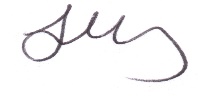 Prof. Jon MoorbyChair of Governors